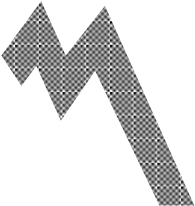 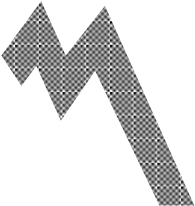 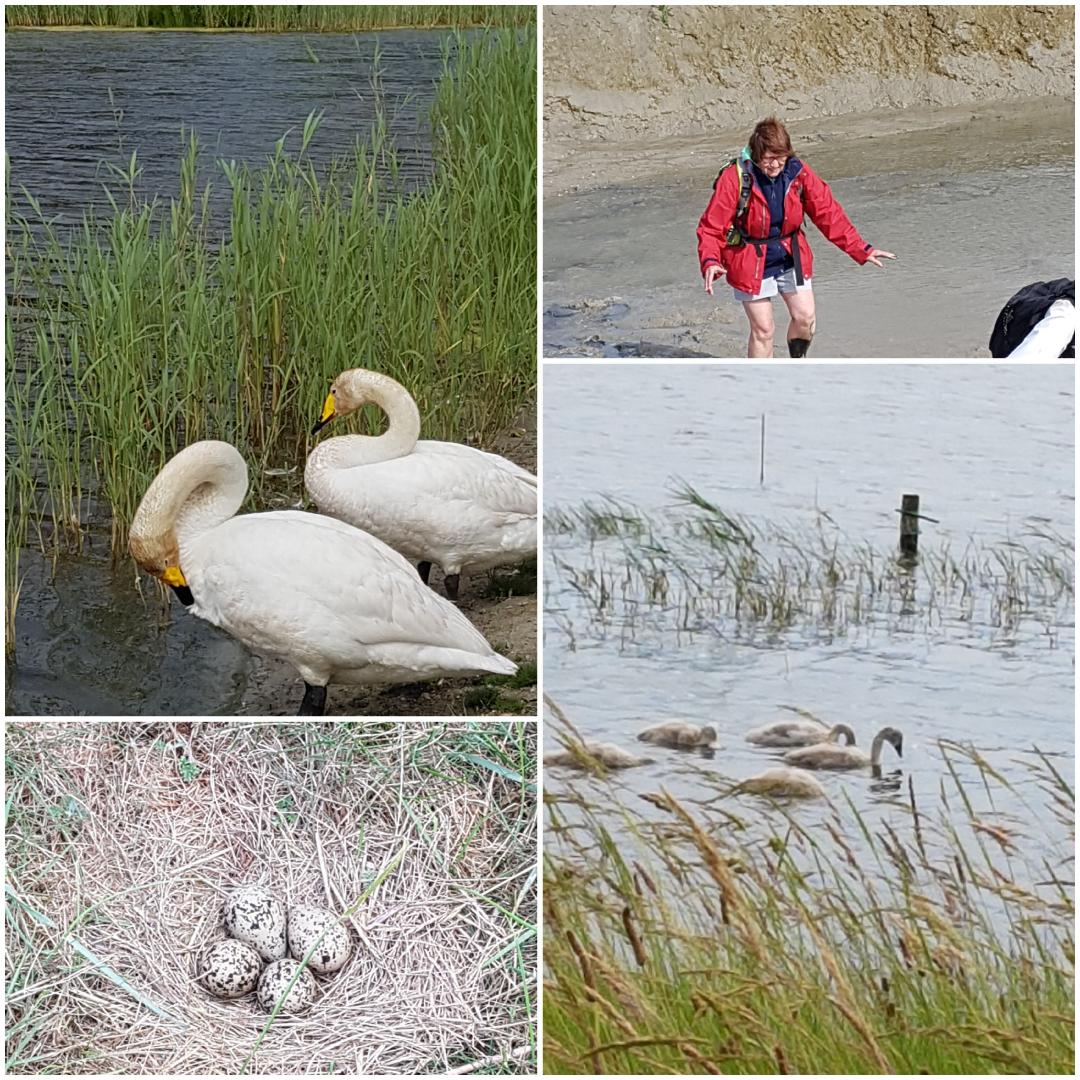 Geneviève et Jean -Louis Brillet , vous vous proposent un week-end de 2 jours à Nampont Saint Martin, en bungalows à la Ferme des Aulnes.Hébergement : Logement correct en 2 bungalows de 6 personnes. (nous adapterons en fonction)       				LA FERME DES AULNES.chambres de 2 personnes (lits simples ) salle de bains. + Séjour avec petite cuisine Equipement correct, barbecue et repas pris en principe dehorsLes pique-niques (2) sont, à prévoir pas de possibilité de restaurant comme l’an passé.Les repas du soir seront pris entre nous et fournis par un traiteur (style barbecue)Petits déjeuners fournisPrix : 470 euros pour 2 nuits (47 euros sur la base de 10)  Approvisionnement Au Crotoy ou Saint Valérie Randonnées : En principe, traversée de la Baie de Somme (avec guide , environ 10/12 euros)Randonnée à la pointe de l’Authie (phoques)Le parc du Marquenterre pour les oiseaux. (10 euros)Randonnée pédestreDu 5 au 7 juin 2020La baie de SommeTransport :Voiture : En voiture entre 185 et 225 kms par A1 et A15 et A28.Nous partagerons les frais de transport selon les règles du Club.Il faudrait 3 voitures.Pour tout renseignement / Geneviève B. 06 80 66 65 01Fiche d’inscription ci-dessousBULLETIN D’INSCRIPTION : Baie de Somme du 05 juin au 07 juin 2020 Nom -------------------------------- Prénom --------------------------------------------------- Adresse -------------------------------------------------------------------------------------------- Téléphone ------------------------------------------------------------------------------------------ e-mail ----------------------------------------------------------------------------------------------- Adhérent CIHM  carte n° -------------------------------------------------  (Adhésion  2020 obligatoire )  Acompte : 30 euros  Chèque à l’ordre de Geneviève Brillet Personne à prévenir en cas d’accident :   Nom, Prénom :ParentéTéléphone :Les organisateurs sont des bénévoles. Ils ne sont ni guides, ni moniteurs, ni accompagnateurs professionnels. Chaque participant à une activité est donc seul responsable de sa sécurité et doit être assuré. Pour plus d’informations, téléphoner à G. BRILLET: 06.80.66.65.01    e -mail :genevievebrillet@yahoo.fr 